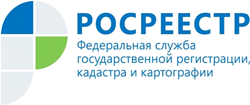 Управление Росреестра по Республике АдыгеяКак поменять назначение домаНередко оформляя  дома  в  собственность,  некоторые  граждане  легко  обозначали  назначение «жилой»  или  «садовый»,  не  задумываясь  о  правовых  последствиях.  Другие  даже  не смотрели,  какое  назначение  их  дому  указал  кадастровый  инженер.  А  есть  и  те,  кто осознанно указывал жилое назначение, но в дальнейшем ситуация изменилась и дом стал использоваться как садовый.  В результате этого у многих возникли проблемы: приходится оплачивать коммунальные услуги и налоги за жилой дом, тогда как он используется только сезонно или наоборот: дачный дом по факту стал жилым, и у семьи есть много причин, чтобы он стал таковым в законном порядке. Управление Росреетра по Республике Адыгея напоминает, что с 1 января 2019 года у граждан появилась возможность перевести жилой дом в категорию «садовый» и наоборот. Для этого собственник должен обратиться в орган местного самоуправления и представить комплект документов: заявление –  ходатайство о переводе жилого дома в садовый (или наоборот из садового в жилой) и подтвердить право собственности на этот дом. Если садовый дом переводится в жилой, потребуется еще один документ – заключение по обследованию технического состояния объекта, которое подтверждает, что садовый дом отвечает требованиям надежности и безопасности жилого дома. В  течение  45  дней  администрация  принимает  решение  и  самостоятельно  направляет заявление о переводе жилого дома в садовый или наоборот в Управление Росреестра, которое без привлечения заявителей и дополнительных расходов с их стороны вносит информацию в Единый государственный реестр недвижимости, меняя назначение дома. Прежде чем обратиться в администрацию, стоит посмотреть, на каком земельном участке возведен  дом.  Дело  в  том,  что  на  земельных  участках,  которые  предназначены  для индивидуального жилищного строительства и личного подсобного хозяйства в границах населенных пунктов, можно возводить только индивидуальные жилые дома, а на участках, предназначенных для садоводства –  как жилые, так и садовые дома. 